Temple Micah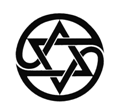 "Rosh Chodesh" GatheringsRosh Chodesh is the "Head of the New Month." In Judaism, the new month starts when the first sliver of the new moon appears in the night sky. It has been a tradition since ancient times for women to join together in celebration of this monthly miracle.Our "gatherings" will happen either on,or within a few days of, the actual "new moon".Meetings will be held 7-8:30 p.m. atPCOL / The Presbyterian Church of Lawrenceville.All are welcome to join for spirituality, study,meeting new people & learning about Judaismfrom a female perspective!For more information,please contact : Barbara Weiner @ barbaraweiner53@gmail.comFeel free to bring a snack or refreshments.Oct 13, 2015 Cheshvan TuesNov 12 2015 Kislev  ThursDec 13,2015 Tevet SunJan 11,2016 Sh'vat  MonFeb 9, 2016   Adar TuesMarch 10, 2016 Adar IIThursApril 10,2016 Nisan SunMay 9,2016 Iyyar MonJune 7, 2016 Sivan TuesJuly 10, 2016 Tamuz SunAugust 4,2016 Av ThursSept 11,2016 Elul  SunWe are in the lounge for all dates except 1/11/16, 5/19/16 we will be in Rm 106                                                                                                  
